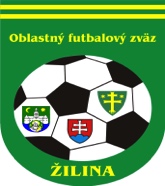 ÚRADNÁ SPRÁVA číslo 151. ŠDK - predseda Peter VACHAN, zasadnutie dňa 9. 11. 2023Vylúčení po ČK. Disciplinárna sankcia (ďalej len DS) – nepodmienečné pozastavenie výkonu športu alebo akejkoľvek funkcie, podľa čl. 9/2b1, 2 DP:Vylúčení po 2. ŽK. DS – nepodmienečné pozastavenie výkonu športu alebo akejkoľvek funkcie na 1 súťažné stretnutie, podľa čl. 9/2b1,2 DP a čl. 37/3 DP:Erik Sekerka, 1308185, Terchová II. DT dospelí, od 6. 11. 2023, 10 EURPatrik Vantroba, 1446349, Kotešová II. MT žiaci, od 10. 11. 2023, 5 EURDS po 5. ŽK – pozastavenie výkonu športu na 1 majstrovské stretnutie, podľa čl. 37/5a DP:Disciplinárne oznamy:Michal Krško (vedúci družstva), 1081671, na základe ZoS a vlastných zistení, za HNS voči DO (úmyselné opustenie technickej zóny poburujúcim spôsobom a vstúpenie na HP ako preukázanie protestu voči rozhodnutiu R) v s. s. 13.k II. DT dospelí Rašov – Divinka-Lalinok, DS – 1 mesiac N pozastavenie výkonu všetkých funkcií počas s. s. s prerušením od 6. 11. 2023, podľa čl. 48/1ac,2b DP, čl. 16/1,2,7 DP, 10 EURŠDK ukladá klubu OŠK Divinka-Lalinok, za HNS člena realizačného tímu voči DO a HNS diváka voči DO s následným prerušením s. s. 13.k II. DT dospelí Rašov – Divinka-Lalinok, peňažná pokuta 100 EUR, podľa RS 87.5, 10 EURPeter Stískala (vedúci družstva), 1207501, na základe ZoS a vlastných zistení, za HNS voči DO počas a po skončení s. s. II. MT st.žiaci, DS – 1 mesiac N pozastavenie výkonu všetkých funkcií počas s. s. s prerušením od 6. 11. 2023, podľa čl. 48/1ac,2b DP, čl. 16/1,2,7 DP, 10 EURSebastián Sekáč, 1400338, berie na vedomie osobné stanovisko menovaného na zasadnutí ŠDK dňa 9.11.2023, podnet KR ObFZ Žilina a za nerešpektovanie nariadení KR ObFZ Žilina a neskoré ospravedlnenie, zákaz výkonu funkcie rozhodcu a zákaz výkonu športu na 1 mesiac podľa DP 64/1a,b, 2 s prerušením počas zimnej prestávky, menovaný si vykoná sankciu po vykonaní sankcie podľa U507 DK SsFZ, 10 EUR Športovo-technické oznamy: ŠDK upozorňuje, že v kategórii žiakov v súťažiach riadených ObFZ Žilina nie je povolená obuv s vymeniteľnými kolíkmi. Z uvedeného dôvodu žiadame R o dôslednú kontrolu dodržiavania tohto nariadenia.ŠDK upozorňuje FK na povinnosť nahrávať videozáznamy do videoarchívu v termíne do 48 hodín od skončenia stretnutia !!! Akékoľvek problémy je potrebné hlásiť prostredníctvom ISSF.Kontaktné údaje pre súťaže prípraviek (zmeny termínov turnajov, zasielanie zápisov/ fotografií z turnajov apod.)Patrik Sikora ml.0919 141 545pripravky@obfzza.sk Odvolanie proti rozhodnutiu Športovo-disciplinárnej komisie ObFZ Žilina (okrem rozhodnutí podľa čl. 37/3, čl. 5 alebo čl. 8 DP) sa podáva Športovo-disciplinárnej komisii ObFZ Žilina v lehote do siedmich dní odo dňa oznámenia rozhodnutia ŠDK ObFZ Žilina (podľa čl. 84/1 DP).2. KR – predseda Pavel Ištvánik, zasadnutie dňa 9.11.2023KR zaevidovala podanie OŠK Divinka k výkonu rozhodcov v MFS II.DOXXBet triedy dospelých Družstevník Rašov – OŠK Divinka a vyhodnotila ho ako nepreukázateľné.KR zaevidovala  Podanie OFK Kotešová k MFS II. MIRAGE triedy starších žiakov. OFK Kotešová - ŠK Štiavnik. Podanie nespĺňa náležitosti RS bod. 83 Poplatok 40€ bude zahrnutý v MZF.KR predvoláva na svoje zasadanie 16.11.23 R Petra Harciníka na 16:15 hod.KR predvoláva na svoje zasadanie 16.11.23 R Vladimíra Michnu na 16:30 hod.KR upozorňuje: všetkých R, že ospravedlnenia je možné posielať na známu adresu delegovanie@obfzza.sk  najneskôr do 10 dní pred začiatkom MFS. Po tomto termíne bude ospravedlnenie považované za neskoré (rozhodcovia budú odstúpení ŠDK). KR informuje že posezónne posedenie rozhodcov a delegátov ObFZ sa bude konať 10.11.2023  od 17:00 v Starej Menze. KR upozorňuje: rozhodcov na NL SSFZ, že podľa pokynov KR SSFZ ako aj podľa RS OBFZ ZA bodu 49 sú povinní posielať ospravedlnenia aj na emailovú adresu  delegovanie@obfzza.skKR odporúča všetkým R skontrolovať si platnosť RP, v prípade, že im v krátkej budúcnosti končí platnosť je nevyhnutné cez svoj ISSF účet požiadať o vydanie nového. Bez platného nemôže byť R delegovaný.KR upozorňuje: na miesto konania MFS                      FC Juventus Žilina (A)       Divinka , 01331 Divinka                      FC Juventus Žilina (B)       Zástranie , 010 03 Žilina                      FC Juventus Žilina (C) 	ZŠ - Závodie                       FC Juventus Žilina (D) 	ZŠ - Závodie                       1. KŠK Žilina U15            Hlavná , 010 03 Žilina                     1. KŠK Žilina U13            Rajecká , 01001 ŽilinaKR upozorňuje: R na povinnosť uzatvoriť zápis o stretnutí do 1hodiny po odohratí MFS. V odôvodnených prípadoch do 24:00daného dňa (napríklad z dôvodu výpadku internetu v miestekonania stretnutia). V prípade opakovania neuzatvorenia zápisovdo 1 hodiny po odohratí MFS bez relevantného zdôvodnenia zostrany R budú rozhodcovia postúpení na potrestanie ŠDK.KR oznamuje klubom, že v prípade záujmu zorganizuje pre futbalové kluby školenie ohľadom výkladu pravidiel futbalu. V prípade záujmu kontaktujte KR na emailovej adrese:
kr-obfzza@obfzza.sk, alebo pre viac informácii volajte na
tel. číslo - 0908845795.KR upozorňuje FK, že pri sťažnosti na výkon R voči udeleniu ŽK považuje podnet za závažný, len v prípade ak bude súčasťou udelenia ČK po 2. ŽK. Za závažné pochybenie pre podanie podnetu cez ISSF na KR ObFZ v zmysle ustanovení RS kap. XIV. bod 83 je neoprávnené udelenie ČK hráčovi, prípadne neudelenie ČK hráčovi, nesprávne nariadený PK, nesprávne uznaný, prípadne neuznaný gól. Poplatok 40 EUR podľa RS kap. XIV. bod 83.6 bude uhradený v MZF, okrem prípadov opodstatnenosti, čiastočnej opodstatnenosti, nepreukázateľnosti z hľadiska snímania videokamerou, resp. stiahnutia sťažnosti do začiatku zasadnutia príslušnej komisie.Príklady podaní:V čase 15:30 prvý polčas podľa videa z futbalnetu mal byť hráč súpera XY vylúčený z hry za surovú hru, prípadne HNS.V čase 35:15 prvý polčas podľa futbalnetu sme mali zahrávať pokutový kop za podrazenie súpera v PÚ.V čase 41:10 druhý polčas nám nebol uznaný regulárny gól.KR oznamuje, pre registráciu klubovej príslušnosti rozhodcu je potrebné použiť tlačivo „Zmluva o klubovej príslušnosti rozhodcu“. Následne je nutné poslať elektronickú kópiu (scan, foto) na emailovú adresu kr-obfzza@obfzza.sk a poštou na adresu OBFZ. KR  zároveň upozorňuje, že zmena klubovej príslušnosti, je možná len na základe podmienok v RS.3. TMK – predseda Ján CapkoInformácie ohľadne školenia trénerov nájdete na stránke www.futbalzilina.sk – Novinky 4. Sekretariát  -  ObFZNa požiadanie funkcionárov futbalových klubov, dávame do pozornosti tel. číslo na opravu futbalových lôpt: 0908 533 955Dovoľujeme si Vás vopred upozorniť na zmenu prihliadania SFZ na faktúry s nízkou hodnotou, ktoré sú dlhodobo neuhradené. Jedná sa v tomto momente výhradne o faktúry za členské poplatky, ktoré si vygenerovali fyzické osoby sami v ISSF, nejedná sa v žiadnom prípade o položky členského vygenerované klubovým manažérom.

DOČASNÉ POZASTAVENIE SA TÝKA HLAVNE HRÁČOV, TRÉNEROV, DELEGÁTOV, DELEGÁTOV POZOROVATEĽOV, ROZHODCOV, SPRÁVCOV SÚŤAŽÍ A ČLENOV KOMISÍ.

Jedná sa o dočasné pozastavenie členstva osobám s neuhradenými faktúrami po splatnosti podľa platných stanov SFZ, (čl. 32 ods. 1  písm. f a podľa čl. 25 ods. 6 písm. a) ). Týka sa to všetkých faktúr aj z minulosti.POKIAĽ SA OSOBA DOSTANE DO STAVU ŽE MÁ POZASTAVENÉ ČLENSTVO, NEBUDE MÔCŤ VYKONÁVAŤ ŽIADNE ÚKONY V ISSF, A ANI NEBUDE MOŽNÁ ÚČASŤ OSOBY NA ZÁPASOCH.

TO ZNAMENÁ, NEBUDE SA DAŤ PRIDAŤ NA ZÁPIS O STRETNUTÍ.   Ing. Igor Krško  v.r.                                              Milan Matejčík  v.r.predseda ObFZ	                                              sekretár ObFZZmeny termínovZmeny termínovZmeny termínovZmeny termínovZmeny termínovZmeny termínovZmeny termínovSúťažKoloDomáciHostiaNový termínPoplatok POZNÁMKA1.tr.dospelí11ŠtiavnikRajec 12.11.2023 o 14,00, ihrisko UT KNM 12.11.2023 o 14,00, ihrisko UT KNM 1.A tr.ml.žiaci1TerchováKunerad17.11.2023 o 12,30